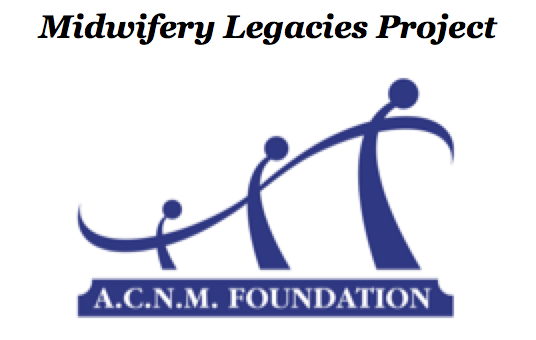 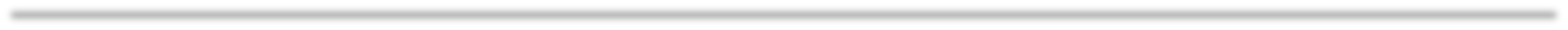 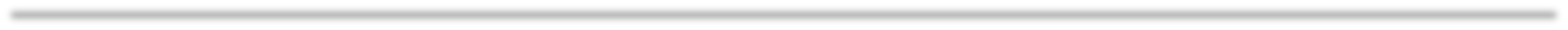 Twentieth Century MidwivesMidwife-to-Midwife Interview Project      PROJECT APPLICATIONInterviewer InformationName (first/middle/last):                                                                                                                                          Current Address:                                                                                                                                      City:                                                                        State:                          Zip code:                                     Telephone (home):  (    )                             Telephone (cell):     (    )                                            Email Address:                                                                                                                                       ACNM member number (required):                                                             Midwifery School / Year of Graduation:                                                                                                                                  Other locations accessible and/or special requests for the matching process:                                             ---------Section below to be completed after submission of the final interview project----------Senior Midwife Interviewee InformationName  (first/middle/last/maiden):                                                                                                             Current Address:                                                                                                                                                                                                                                      City:                                                                      State:                           Zip code:                           Telephone (home):  (      )                                Telephone (cell):     (      )                                                Email Address:                                                                                                                                       Midwifery School / Year of graduation:                                                                                                                                 Rev. 8/2015